Temeljem članka 28. Zakona o odgoju i obrazovanju u osnovnoj i srednjoj školi (NN 87/2008), Školski odbor Osnovne škole Slavka Kolara Hercegovac na sjednici održanoj  28. rujna 2017. godine, na prijedlog Učiteljskog vijeća od 26. rujna 2017. i Vijeća roditelja od  28. rujna 2017. donio jeŠkolski kurikulum za 2017./2018. školsku godinu        Uvod    Pod pojmom Školskog kurikuluma podrazumijevamo sve sadržaje, procese i aktivnosti koji su usmjereni na ostvarivanje ciljeva i zadaća odgoja i obrazovanja kako bismo promovirali  intelektualni, osobni, društveni i tjelesni razvoj učenika. On obuhvaća, osim službenih programa nastave, i druge programe koje škola provodi, pokazuje brojne aktivnosti učenika i učitelja, pokazuje po čemu je škola prepoznatljiva.    Školski kurikulum temelji se na učeničkoj razini znanja, interesa i sposobnosti, na raznolikosti i kompleksnosti obrazovnih interesa i potreba učenika, roditelja i lokalne zajednice, stalnom porastu znanja, te potrebom oblikovanja učenikove osobnosti u svijetu koji se stalno mijenja.    Planiranim aktivnostima, programima i projektima težimo kvalitetnim rezultatima ostvariti ciljeve usmjerene na učenika i njegov razvoj, stručnu samostalnost i odgovornost učitelja, samostalnost i razvoj škole, te uz potporu uže i šire društvene zajednice doprinijeti izgradnji učinkovitog i kvalitetnog obrazovnog sustava.  Školski kurikulum objavljen na mrežnim stranicama škole, dostupan je učenicima, roditeljima i svima zainteresiranima za život i rad škole.KLASA: 602-02/17-03/02URBROJ: 2123/03-25/02-17-01Hercegovac, 28. rujna 2017.       Predsjednica Školskog odbora:                                                                                                                          Ravnateljica:                   Romana Bukač Šegavac 											Vera ObrovacAktivnost, program iliprojektCiljeviNamjenaNamjenaNositelji i njihovaodgovornostNačin realizacijeVremenikTroškovnikTroškovnikNačin vrednovanja i načinkorištenja rezultata vrednovanjaČEŠKI JEZIK I KULTURA – MODEL CČEŠKI JEZIK I KULTURA – MODEL CČEŠKI JEZIK I KULTURA – MODEL CČEŠKI JEZIK I KULTURA – MODEL CČEŠKI JEZIK I KULTURA – MODEL CČEŠKI JEZIK I KULTURA – MODEL CČEŠKI JEZIK I KULTURA – MODEL CČEŠKI JEZIK I KULTURA – MODEL CČEŠKI JEZIK I KULTURA – MODEL CČEŠKI JEZIK I KULTURA – MODEL CČeški jezik i kultura – model cUpoznavanje učenika s jezikom, kulturom i običajima naroda češkog govornog područja. Upoznavanje učenika sedmih razreda s pradomovinom na sedmodnevnoj Ljetnoj školi u Češkoj Republici.Usvojiti  nastavne sadržaje vezane uz gramatiku, proširivanje vokabulara i komunikacije na češkom jeziku. Njegovanje čeških običaja i kulture.Usvojiti  nastavne sadržaje vezane uz gramatiku, proširivanje vokabulara i komunikacije na češkom jeziku. Njegovanje čeških običaja i kulture.Lana Malina, učiteljica Češkog jezika i  kultureNastava2x1 sat tjedno za učenike 1.- 8. r. koji su se opredijelili4. rujna 2017. – 15. lipnja 2018.Potrošni materijal za rad učenika ….100,00 kn,Stručno usavršavanje učiteljia…500,00 kn.Pismeno praćenje i brojčano ocjenjivanje učenika, ovaj  program njegovanja jezika nacionalne manjine je sastavni dio općeg uspjeha učenika i jedan od čimbenika izgradnje pozitivnih vrijednosti kod djece i mladeži.Pismeno praćenje i brojčano ocjenjivanje učenika, ovaj  program njegovanja jezika nacionalne manjine je sastavni dio općeg uspjeha učenika i jedan od čimbenika izgradnje pozitivnih vrijednosti kod djece i mladeži.Pismeno praćenje i brojčano ocjenjivanje učenika, ovaj  program njegovanja jezika nacionalne manjine je sastavni dio općeg uspjeha učenika i jedan od čimbenika izgradnje pozitivnih vrijednosti kod djece i mladeži.IZBORNA NASTAVAIZBORNA NASTAVAIZBORNA NASTAVAIZBORNA NASTAVAIZBORNA NASTAVAIZBORNA NASTAVAIZBORNA NASTAVAIZBORNA NASTAVAIZBORNA NASTAVAIZBORNA NASTAVAIZBORNA NASTAVAIzborna nastava Vjeronauka u 1.-8. r.Izgraditi zrelu ljudsku i vjerničku osobnost, te odgovornu savjest u odnosu prema sebi, prema drugima, prema društvu i svijetu općenito, a na temelju Božje objave, kršćanske Tradicije i crkvenog Učiteljstva.Povezivanje Božjeobjave i tradicije Crkve sa životnim iskustvom učenika.Povezivanje Božjeobjave i tradicije Crkve sa životnim iskustvom učenika.Goran Rukavina,vjeroučiteljNastava 4. rujna 2017. – 15. lipnja 2018.Potrošni materijal za rad učenika ….100,00 kn,Stručno usavršavanje vjeroučitelja…500,00 kn.Pismeno praćenje i brojčano ocjenjivanje učenika, ovaj izborni program je sastavni dio općeg uspjeha učenika i jedan od čimbenika izgradnje pozitivnih vrijednosti kod djece i mladeži.Pismeno praćenje i brojčano ocjenjivanje učenika, ovaj izborni program je sastavni dio općeg uspjeha učenika i jedan od čimbenika izgradnje pozitivnih vrijednosti kod djece i mladeži.Pismeno praćenje i brojčano ocjenjivanje učenika, ovaj izborni program je sastavni dio općeg uspjeha učenika i jedan od čimbenika izgradnje pozitivnih vrijednosti kod djece i mladeži.Izborna nastava Informatike u 5.-8.r.Obučiti učenike sukladno planu i programu, za uporabu računala i primjenu teoretskih znanja u svakodnevnoj računalnoj komunikaciji i praksi.Osposobljavanje učenika za uporabu različitih računalnih operacija u svakodnevnom životu. Osposobljavanje učenika za uporabu različitih računalnih operacija u svakodnevnom životu. Blaženka Šantalab, učiteljica InformatikeNastava, radionice4. rujna 2017. – 15. lipnja 2018.Potrošni materijal za rad učenika …500,00 kn,Stručno usavršavanje učiteljice…500,00 kn.Pismeno praćenje i brojčano ocjenjivanje učenika, ovaj izborni program je sastavni dio općeg uspjeha učenika i jedan od čimbenika izgradnje pozitivnih vrijednosti kod djece i mladeži, te stjecanje osnovnih znanja o primjeni informatičkih tehnologija.Pismeno praćenje i brojčano ocjenjivanje učenika, ovaj izborni program je sastavni dio općeg uspjeha učenika i jedan od čimbenika izgradnje pozitivnih vrijednosti kod djece i mladeži, te stjecanje osnovnih znanja o primjeni informatičkih tehnologija.Pismeno praćenje i brojčano ocjenjivanje učenika, ovaj izborni program je sastavni dio općeg uspjeha učenika i jedan od čimbenika izgradnje pozitivnih vrijednosti kod djece i mladeži, te stjecanje osnovnih znanja o primjeni informatičkih tehnologija.Izborna nastava Njemačkog jezika od 4. – 8. razredaUpoznavanje učenika s jezikom i kulturom naroda iz zemalja njemačkog govornog područja. Poticanje i stjecanje interkulturalne kompetencije radi stvaranja pozitivnog ozračaja i omogućavanja produktivnog i ugodnog suživota nacija EU.Usvojiti nastavne sadržaje koji se odnose na osnovne jezične djelatnosti, usvajanje i proširivanje vokabulara, stjecanje komunikacijskih kompetencija i usvajanje jezičnih zakonitosti.Usvojiti nastavne sadržaje koji se odnose na osnovne jezične djelatnosti, usvajanje i proširivanje vokabulara, stjecanje komunikacijskih kompetencija i usvajanje jezičnih zakonitosti.Goran Pihir, učitelj Njemačkog jezikaNastava4. rujna 2017. – 15. lipnja 2018.Potrošni materijal za rad učenika ~300,00 knStručno usavršavanje~500,00 knPisano i brojčano praćenje i ocjenjivanje učenika. Ovaj izborni program sastavni je dio općeg uspjeha učenika i jedan od čimbenika izgradnje pozitivnih vrijednosti kod djece i mladih.Pisano i brojčano praćenje i ocjenjivanje učenika. Ovaj izborni program sastavni je dio općeg uspjeha učenika i jedan od čimbenika izgradnje pozitivnih vrijednosti kod djece i mladih.Pisano i brojčano praćenje i ocjenjivanje učenika. Ovaj izborni program sastavni je dio općeg uspjeha učenika i jedan od čimbenika izgradnje pozitivnih vrijednosti kod djece i mladih.IZVANNASTAVNE AKTIVNOSTIIZVANNASTAVNE AKTIVNOSTIIZVANNASTAVNE AKTIVNOSTIIZVANNASTAVNE AKTIVNOSTIIZVANNASTAVNE AKTIVNOSTIIZVANNASTAVNE AKTIVNOSTIIZVANNASTAVNE AKTIVNOSTIIZVANNASTAVNE AKTIVNOSTIIZVANNASTAVNE AKTIVNOSTIIZVANNASTAVNE AKTIVNOSTIIZVANNASTAVNE AKTIVNOSTIDramsko-recitatorska-družina(RN i PN)Razvijanje sposobnosti izražajnog čitanja, govorenja, glume;dječje igrePrikazati roditeljima i užoj i široj zajednici ovaj oblik učeničkog stvaralaštva,promidžba školePrikazati roditeljima i užoj i široj zajednici ovaj oblik učeničkog stvaralaštva,promidžba školeIva Žunac,Bernardica Žgela, Vlatka Radonić,Romana Bukač -Šegavac,Izvannastavne aktivnosti,5 skupina:RN - 4x1 sat tjedno;PN – 1 sat tjedno4. rujna 2017. – 15. lipnja 2018.Oprema za nastupe …300,00 knpotrošni materijal za nastupe…,100,00 knPismeno praćenje napredovanja učenika.Sudjelovanje na susretima i smotrama učeničkog stvaralaštvaPismeno praćenje napredovanja učenika.Sudjelovanje na susretima i smotrama učeničkog stvaralaštvaPismeno praćenje napredovanja učenika.Sudjelovanje na susretima i smotrama učeničkog stvaralaštvaFolklorUpoznavanje i učenje pjesama, plesova i dječjih igara  Moslavine i BilogoreNjegovanje narodnih običaja i kulturne baštineNjegovanje narodnih običaja i kulturne baštineMirela Dvožak GlavačIzvannastavna aktivnost za učenike 1.- 8. r., 2x1 sat tjedno PN i RNTijekom školske godineStručno usavršavanje učiteljice…300,00 kn.Pismeno praćenje napredovanja učenika. Sudjelovanje na susretima i smotrama učeničkog stvaralaštva.Pismeno praćenje napredovanja učenika. Sudjelovanje na susretima i smotrama učeničkog stvaralaštva.Pismeno praćenje napredovanja učenika. Sudjelovanje na susretima i smotrama učeničkog stvaralaštva.Mali likovnjaciUpoznavanje i razumijevanje likovnog jezika, likovnih i kompozicijskih elemenata, usvajanje rada s raznim likovno-tehničkim sredstvima i likovnim tehnikamaRazvoj  sklonosti za likovno stvaranje, sudjelovanje u likovnim natječajima, izložbe likovnih uradakaRazvoj  sklonosti za likovno stvaranje, sudjelovanje u likovnim natječajima, izložbe likovnih uradakaZrinka Cjetojević, voditeljicaIzvannastavna aktivnost za učenike 1.- 4. r.,  1x1 sat tjednoTijekom školske godinePotrošni materijal za rad učenika … 200,00 knPismeno praćenje učenika u napredovanju i zalaganju, izložbe na školskoj i drugoj raziniPismeno praćenje učenika u napredovanju i zalaganju, izložbe na školskoj i drugoj raziniPismeno praćenje učenika u napredovanju i zalaganju, izložbe na školskoj i drugoj raziniPjevački zborNjegovanje zborskog pjevanja u školi, razvijanje opsega glasa te usavršavanje tehnike pjevanja, zajedničko muziciranje i osjećaj odgovornosti u zajedničkom izvođenju glazbe  i razvijanje glazbenog ukusaDruženje, pjevanje, razvijanje pozitivnih osjećaja prema glazbi i nastupanje na školskim priredbamaDruženje, pjevanje, razvijanje pozitivnih osjećaja prema glazbi i nastupanje na školskim priredbamaKsenija Zimet,voditeljicaIzvannastavna aktivnost za učenike 2.- 8. r. 1x2 sata tjedno04. rujna 2017. – 15. lipnja 2018. Papir za fotokopiranje partitura- 50 kn,boja, pjesmarice-200,00Pismeno praćenje učenika u napredovanju, zalaganju, nastupi, točnost izvedbe.Pismeno praćenje učenika u napredovanju, zalaganju, nastupi, točnost izvedbe.Pismeno praćenje učenika u napredovanju, zalaganju, nastupi, točnost izvedbe.TamburašiRazvijanje sposobnosti i izvrsnosti glazbenog izražavanja, razvijanje učeničke kreativnosti i koncentracije te odgovornosti prema društvu i radu, razvijanje sposobnosti timskog rada te kritičnosti i samokritičnostiNapredovanje u stručnom usavršavanju učenika; sudjelovanje ili slušanje ostalih kandidata kao poticaj za daljnje napredovanjeNapredovanje u stručnom usavršavanju učenika; sudjelovanje ili slušanje ostalih kandidata kao poticaj za daljnje napredovanjeKsenija Zimet, voditeljicaIzvannastavna aktivnost za učenike 4.-8. razreda 1x1 sat tjedno04. rujna 2017. – 15. lipnja 2018.Papir za fotokopiranje partitura- 50 kn,trzalice, žice i ostala pomagala 200,00knPismeno praćenje učenika u napredovanju, zalaganju, nastupi, točnost izvedbe.Pismeno praćenje učenika u napredovanju, zalaganju, nastupi, točnost izvedbe.Pismeno praćenje učenika u napredovanju, zalaganju, nastupi, točnost izvedbe.Ritmika  Cjelovito doživljavanje glazbe i spontano izražavanje osjećaja uporabom pokretaPrikazati  roditeljima i široj društvenoj zajednici postignuća učenika u ritmičkom izričajuPrikazati  roditeljima i široj društvenoj zajednici postignuća učenika u ritmičkom izričajuZrinka Cjetojević; voditeljicaIzvannastavna aktivnost za učenike 1. -  4. r., 1x1 sat tjednoTijekom školske godineOprema za nastupe … 100,00 knPismeno praćenje učenika u napredovanju i zalaganju, nastupi na školskoj i drugoj razini.Pismeno praćenje učenika u napredovanju i zalaganju, nastupi na školskoj i drugoj razini.Pismeno praćenje učenika u napredovanju i zalaganju, nastupi na školskoj i drugoj razini.KnjižničariSamostalno pretraživanje knjižne građe u knjižnici i putem interneta, poticanje učenika na čitanje i čuvanje knjiga, razvijanje dječjeg interesa za knjigu i čitalačkih navika, djelotvorno korištenje slobodnog vremena; sudjelovanje u raznim natječajima (Nacionalni kviz za poticanje čitanja, 4. nacionalno natjecanje u čitanju naglas, Međunarodni projekt razmjene straničnikaUčenici će naučiti samostalno se koristiti knjižničnom građom i upoznati knjižnične usluge, kvalitetno provesti slobodno vrijeme i razvijati potrebu komunikacije s knjigom i smisao za lijepu književnost. Različitim aktivnostima razvijat će maštu i kreativnost.Učenici će naučiti samostalno se koristiti knjižničnom građom i upoznati knjižnične usluge, kvalitetno provesti slobodno vrijeme i razvijati potrebu komunikacije s knjigom i smisao za lijepu književnost. Različitim aktivnostima razvijat će maštu i kreativnost.Barbara Evaj, voditeljicaIzvannastavna aktivnost za učenike 5.-8.r.2x1 sat tjedno, povremene radioniceTijekom školske godineRazni papiri u boji, ljepila,  pribadače, hameri, markeri,materijal za izradu predmeta…500,00 kn.Prezentacija radova na školskim izložbama i prigodnim priredbama, plakati, školski list, natjecanja,  izložbe.Prezentacija radova na školskim izložbama i prigodnim priredbama, plakati, školski list, natjecanja,  izložbe.Prezentacija radova na školskim izložbama i prigodnim priredbama, plakati, školski list, natjecanja,  izložbe.“ŠŠD“DINAMO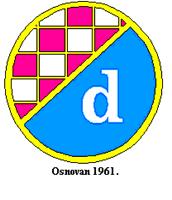 Nogomet (m)Rukomet (m, ž)Stolni tenis (m)Šah (ž)Atletika,5-6;7,8m,ž  kros 5,6,7,8          (m, ž)Uz redovitu nastavu  tjelesno-zdravstvene kulture, omogućiti učenicima zadovoljavanje posebnih interesa  i sklonosti za športske aktivnostiUsvajanje elemenata nogometne igre tehnike, taktike Usvajanje elemenata rukometne  igre tehnike, taktikeUsvajanje elemenata stolnog tenisa   tehnike Usvajanje elemenata tehnike, taktike igreOrganizirano bavljenje športom kroz treninge, natjecanja kako bi učenici stekli znanje iz športske aktivnosti za koju su se opredijelili.Prikazati stečeno znanje kroz natjecanja i  susrete.Sudjelovati na   međuopćinskim i županijskim natj.Sudjelovati na   međuopćinskim i županijskim natj.Sudjelovati na   županijskim natj.Županijsko natjecanjeOrganizirano bavljenje športom kroz treninge, natjecanja kako bi učenici stekli znanje iz športske aktivnosti za koju su se opredijelili.Prikazati stečeno znanje kroz natjecanja i  susrete.Sudjelovati na   međuopćinskim i županijskim natj.Sudjelovati na   međuopćinskim i županijskim natj.Sudjelovati na   županijskim natj.Županijsko natjecanjeJosip Arefijev voditeljIzvannastavna aktivnost u okviru ŠŠD-a 6 skupina, 2  sata tjednoSkupina učenika PNUčenici i učeniceUčenice  i učeniciUčenici Učenici i učenice plasirani na razrednim natjecanjima5.rujna 2017. – 15. lipnja 2018.Tijekom jeseni i proljećaTijekom jeseni i proljećaTijekom zimeTijekom zime, siječanjlistopad, travanjPapir  ,boja, troškovi natjecanja:prehrana, prijevoz 4 300,00:Troškovi prijevoza i prehrane na natjecanjima 1370,00Troškovi prijevoza i prehrane na natjecanjima 1640,00Troškovi prijevoza i prehrane na natjecanjima 1035,00Troškovi prijevoza 255,00Pismeno praćenje učenika u napredovanju, zalaganju  te analiza nastupa na natjecanjima.  Pismeno praćenje učenika u napredovanju, zalaganju  te analiza nastupa na natjecanjima.  Pismeno praćenje učenika u napredovanju, zalaganju  te analiza nastupa na natjecanjima.  Web-timPrikupljanje i objavljivanje materijala na web stranici škole.Sudjelovanje u natjecanju u izradi web stranica, CMS za škole ili neki drugi projekt.Učenici će naučiti služiti se programima za izradu web stranica.  Razvijanje timskog  rada kod učenika. Sastavljanje tima i podjela uloga u timu. Voditelj tima preuzima obveze upravljanja timom. Svaki član tima iznosi svoje ideje koje realizira. Cijeli tim sudjeluje u izradi zajedničke web stranice.Učenici će naučiti služiti se programima za izradu web stranica.  Razvijanje timskog  rada kod učenika. Sastavljanje tima i podjela uloga u timu. Voditelj tima preuzima obveze upravljanja timom. Svaki član tima iznosi svoje ideje koje realizira. Cijeli tim sudjeluje u izradi zajedničke web stranice.Blaženka Šantalab, voditeljicaIzvannastavna aktivnost za učenike 5. – 8.r. 2x1 sat tjedno4. rujna 2017. – 15. lipnja 2018.Boja za pisače -200,00 knVrednovanje će biti izvršeno na sljedeći način: skupna ocjena po pojedinom projektu, pojedinačna ocjena sukladna učeničkim aktivnostima.Vrednovanje će biti izvršeno na sljedeći način: skupna ocjena po pojedinom projektu, pojedinačna ocjena sukladna učeničkim aktivnostima.Vrednovanje će biti izvršeno na sljedeći način: skupna ocjena po pojedinom projektu, pojedinačna ocjena sukladna učeničkim aktivnostima.NovinariRazvijanje senzibiliteta učenika za kreativno pisano stvaralaštvo. Stvaranje kreativnog ozračja i razvijanje, moralnih  i kulturnih navika. Razvijanje sposobnosti zapažanja i prenošenja  u različite novinarske forme i njihova prezentacija na web stranici škole.Samostalno kreativno pisanje novinarskih ostvaraja, lektoriranje i objavljivanje te prezentiranje na web stranici škole.Samostalno kreativno pisanje novinarskih ostvaraja, lektoriranje i objavljivanje te prezentiranje na web stranici škole.Blaženka Šantalab,voditeljicaIzvannastavna aktivnost za učenike 5. – 8. r. 1 x1 sat tjedno,4. rujna 2017. – 15. lipnja 2018.Vrednovanje će biti izvršeno na sljedeći način: skupna ocjena po pojedinom projektu, pojedinačna ocjena sukladna učeničkim aktivnostimaVrednovanje će biti izvršeno na sljedeći način: skupna ocjena po pojedinom projektu, pojedinačna ocjena sukladna učeničkim aktivnostimaVrednovanje će biti izvršeno na sljedeći način: skupna ocjena po pojedinom projektu, pojedinačna ocjena sukladna učeničkim aktivnostimaMi i oni – suživot u EURazvijanje senzibiliteta učenika za mnoštvo različitosti u današnjoj EuropiUpoznati učenike s multikulturalnošću u zemljama EU. Ukazati na važnost poštovanja i uvažavanja različitosti (kulture, jezika,…) i nužnost suživota među narodima.Upoznati učenike s multikulturalnošću u zemljama EU. Ukazati na važnost poštovanja i uvažavanja različitosti (kulture, jezika,…) i nužnost suživota među narodima.Goran Pihir,Učitelj Njemačkog jezikaIzvannastavna aktivnost za učenike 5. – 8. r. 1 x 0,5 sati tjedno,4. rujna 2017. – 15. lipnja 2018.Pismeno praćenje učenika u napredovanju i zalaganju.Pismeno praćenje učenika u napredovanju i zalaganju.Pismeno praćenje učenika u napredovanju i zalaganju.UČENIČKA ZADRUGA „IZVOR“UČENIČKA ZADRUGA „IZVOR“UČENIČKA ZADRUGA „IZVOR“UČENIČKA ZADRUGA „IZVOR“UČENIČKA ZADRUGA „IZVOR“UČENIČKA ZADRUGA „IZVOR“UČENIČKA ZADRUGA „IZVOR“UČENIČKA ZADRUGA „IZVOR“UČENIČKA ZADRUGA „IZVOR“UČENIČKA ZADRUGA „IZVOR“UČENIČKA ZADRUGA „IZVOR“„Keramičari“Izrada ukrasnih i uporabnih predmeta od keramike i recikliranog staklaIzrada uporabnih i ukrasnih predmeta od gline pečene u keramičkoj peći i njihovo bojanje glazurnim bojama.Fuzija otpadnog stakla u keramičkoj peći.Oslikavanje hola i hodn ika škole.Izradom keramičkih predmeta ili predmeta dobivenih fuzijom stakla učenici stječu konkretna znanja i radne navike. Osposobljavanje   učenika za buduće zanimanje ili hobi.Izradom keramičkih predmeta ili predmeta dobivenih fuzijom stakla učenici stječu konkretna znanja i radne navike. Osposobljavanje   učenika za buduće zanimanje ili hobi.Zdravko Damjanović,voditelj sekcije « Keramičari» i učitelj Likovne kulture.Redovita nastava,   dodatni rad učenika 5. r. 1 x 2 sata tjednoKupnja  ukrasnog stakla kod lokalnog staklara… 500 kn. Kupnja fasadnih zidnih boja .Pismeno praćenje učenika u napredovanju i zalaganju, izložbe na školskoj i drugoj razini.Pismeno praćenje učenika u napredovanju i zalaganju, izložbe na školskoj i drugoj razini.Pismeno praćenje učenika u napredovanju i zalaganju, izložbe na školskoj i drugoj razini.Etno sekcija u PŠ PalešnikSakupljanje i čuvanje etno predmeta Sakupljanje etno predmeta iz čitavog upisnog područja.Obrada predmeta (čišćenje i premazivanje)Čuvanje kulturne baštine.Razvijanje  i njegovanje radnih navika, odgovornosti, samostalnosti i poduzetnosti.Razvijati ljubav prema prirodi i vrijednostima koje je stvorio čovjek svojim radom.Osposobljavanje   učenika za buduće zanimanje ili hobi.Čuvanje kulturne baštine.Razvijanje  i njegovanje radnih navika, odgovornosti, samostalnosti i poduzetnosti.Razvijati ljubav prema prirodi i vrijednostima koje je stvorio čovjek svojim radom.Osposobljavanje   učenika za buduće zanimanje ili hobi.Bernardica Žgela,učiteljica RN u PŠ  Palešnik.Roditelji učenika.Predstavnici lokalne zajednice.Dodatna nastava iz Prirode i društva 1 x 1 sat tjedno,roditeljski sastanci.Tijekom cijele školske godine.Stalna postava etno predmeta, očuvanje kulturne baštine.Stalna postava etno predmeta, očuvanje kulturne baštine.Stalna postava etno predmeta, očuvanje kulturne baštine.„Mladi voćari“Uzgoj starinskih sorti voćakaOdržavanje 46 starinskih sorti voćaka. Postavljanje ograde  bunara.Podsađivanje i daljnja sadnja voćaka.Postavljanje kućica za korisne kukce i hranilišta za ptice.Uređenje stazica….Zalijevanje, gnojidba…Razvijanje i njegovanje radnih navika, odgovornosti, samostalnosti, poduzetnosti, i potrebe za suradnjom.Razvijati ljubav prema prirodi i vrijednostima koje je stvorio čovjek svojim radom te svijest o zaštiti okoliša i njegovanja baštine.Razvijanje i njegovanje radnih navika, odgovornosti, samostalnosti, poduzetnosti, i potrebe za suradnjom.Razvijati ljubav prema prirodi i vrijednostima koje je stvorio čovjek svojim radom te svijest o zaštiti okoliša i njegovanja baštine.Iva Žunac,voditeljica,roditelji učenika. Predstavnici lokalne zajednice.Stručnjaci iz PSS.Dodatna nastava iz Prirode i društva 1 x 1 sat tjedno, roditeljski sastanci.Tijekom cijele  godine.Sredstva za zaštitu 100,00 kn.Sredstva za uređenje prostorije1.000,00 knPismeno praćenje učenika u napredovanju i zalaganju, izložbe na školskoj i drugoj razini.Pismeno praćenje učenika u napredovanju i zalaganju, izložbe na školskoj i drugoj razini.Pismeno praćenje učenika u napredovanju i zalaganju, izložbe na školskoj i drugoj razini.EKO-EKOEko kvizSudjelovanje u akcijama sakupljanja staroga papira, plastičnih čepova, starih baterija.Briga o školskom akvarijuUzgoj sobnog i vrtnog cvijećaUređenje školskog vrtaOrganizacija eko kvizaRazvijati  svijest o zaštiti okoliša i njegovanja baštine i ljubav prema prirodi.Razvijati  svijest o zaštiti okoliša i njegovanja baštine i ljubav prema prirodi.Kristina Rihter, voditeljicaZadrugari – Učenici RN i  PN – Kroz sat razrednika i 1x1 sat kroz izvannastavnu aktivnostTijekom cijele godineNabava sjemenja i sadnica  cvijeća, zemlje…Hrana za ribice, održavanje akvarija 500,00 knPrimjena teorijskih znanja, iskazana kreativnost, originalnost i stupanj samostalnosti u radu.Zalaganje u pripremi izložbe. Zadovoljstvo napravljenim radovima.Primjena teorijskih znanja, iskazana kreativnost, originalnost i stupanj samostalnosti u radu.Zalaganje u pripremi izložbe. Zadovoljstvo napravljenim radovima.Primjena teorijskih znanja, iskazana kreativnost, originalnost i stupanj samostalnosti u radu.Zalaganje u pripremi izložbe. Zadovoljstvo napravljenim radovima.„Poduzetnici“Dodatna nastava iz Tehničke kulture (5. i 6.r.) Izgraditi poduzetnički i stvaralačko tehničko – tehnološki način razmišljanja. Upoznati učenike s ručnom i osnovama strojne obrade drva i prerađevina drva (šperploča, lesonit itd.), te ručnom obradom papira, kartona, plastike i gume.Razvijati pravilan odnos prema materijalu, alatu i priboru.  Učenici će usvojiti osnovna praktična znanja iz tih područja koja nisu obuhvaćena redovnim programom tehničke kulture.Izrada i dorada tehničkih tvorevina i uporabnih predmeta.Osposobljavanje učenika za samostalno kreativno izražavanje.Izrada i dorada tehničkih tvorevina i uporabnih predmeta.Osposobljavanje učenika za samostalno kreativno izražavanje.Svjetlana Sokolić, voditeljicaDodatna nastava u 5. i 6. r. 2 x1 sat tjedno Tijekom cijele  godine.Papir za fotokopiranje nastavnih listića100,00 knPotrošni materijal za vježbe…. 50,00 kunaPismeno praćenje učenika u napredovanju i zalaganju, natjecanja na školskoj i drugoj razini.Pismeno praćenje učenika u napredovanju i zalaganju, natjecanja na školskoj i drugoj razini.Pismeno praćenje učenika u napredovanju i zalaganju, natjecanja na školskoj i drugoj razini.UKLJUČIVANJE U NATJEČAJE UDRUGE LIJEPA NAŠAPoticanje učenika na sudjelovanje u natječajima, razvijanje timskog rada i suradničkog učenja.Javljanje na raspisane natječaje Udruge Lijepa naša ili sudjelovanje u različitim projektima.Javljanje na raspisane natječaje Udruge Lijepa naša ili sudjelovanje u različitim projektima.Voditelji, učenici svih RO, razrednici, ravnateljica.Po potrebiTijekom cijele školske godine.Različiti pribor i materijal za provedbu projekta ili natječaja.Sudjelovanje i moguće nagrađivanje učenika i škole.Sudjelovanje i moguće nagrađivanje učenika i škole.Sudjelovanje i moguće nagrađivanje učenika i škole.EKO-ŠKOLA PROGRAM MEĐUNARODNE EKO ŠKOLE.Izrada i provođenje Plana i programa Eko-školeRazvijanje ljubavi prema prirodi, čuvanju i zaštiti biljnog i životinjskog svijeta, učiti čuvati prirodna bogatstva koja nas okružuju, posebice vodu i energiju, razvrstavati otpad posebice papir i isporučivati ga za preradu. Razvijanje ljubavi prema prirodi, čuvanju i zaštiti biljnog i životinjskog svijeta, učiti čuvati prirodna bogatstva koja nas okružuju, posebice vodu i energiju, razvrstavati otpad posebice papir i isporučivati ga za preradu. Kristina Rihter voditeljica, eko-odbora,Barbara Evaj i Juraj Marković, stručni suradnici, Vera Obrovac, ravnateljicaKroz sve oblike O-O rada, akcijama sakupljanja starog papira i baterija, radom eko-patrola i u razgovorima s učenicima provoditi eko-program.Projekt traje od 2005. godine kada smo prvi puta dobili zelenu zastavu, obnovili smo status 2007., 2009., 2011., 2013.,  2015. i 2017. a 2019. obnavljanje statusa.Članarina eko-škole – 4.000,00 kn, iz sredstava najma ili iz donacijaMaterijalni troškovi programa 500. knMeđusobno praćenje ostvarenja programa, natjecanje razrednih odjela u sakupljanju papira, nagrađivanje najuspješnijih,sudjelovanjeroditelja i društvene zajednice. Međusobno praćenje ostvarenja programa, natjecanje razrednih odjela u sakupljanju papira, nagrađivanje najuspješnijih,sudjelovanjeroditelja i društvene zajednice. Međusobno praćenje ostvarenja programa, natjecanje razrednih odjela u sakupljanju papira, nagrađivanje najuspješnijih,sudjelovanjeroditelja i društvene zajednice. DODATNA NASTAVADODATNA NASTAVADODATNA NASTAVADODATNA NASTAVADODATNA NASTAVADODATNA NASTAVADODATNA NASTAVADODATNA NASTAVADODATNA NASTAVADODATNA NASTAVADODATNA NASTAVAHrvatski jezikProširiti znanje o slovnici hrvatskoga jezika u područjima kojima se u redovnoj nastavi posvećuje manje vremena i pažnje, pravila obrazložiti dodatnim primjerima.Poticati učenike na dodatno proučavanje jezičnoga gradiva kako bi se što korektnije služili gramatičkim i pravopisnim pravilima u svakodnevnom govoru i pismu.Poticati učenike na dodatno proučavanje jezičnoga gradiva kako bi se što korektnije služili gramatičkim i pravopisnim pravilima u svakodnevnom govoru i pismu.Dijana Lacković i Davor Stankić, učitelji Hrvatskoga jezikaDodatna nastava u 7. i 8. r.2 x 1 sat tjednoTijekom školske godineMaterijalni troškovi (papir za kopiranje zadataka za vježbu) 100,00 knPismeno praćenje te sudjelovanje na natjecanjima u poznavanju hrvatskoga jezika.Pismeno praćenje te sudjelovanje na natjecanjima u poznavanju hrvatskoga jezika.Pismeno praćenje te sudjelovanje na natjecanjima u poznavanju hrvatskoga jezika.MatematikaUsvajanje matematičkih znanja potrebnih za razumijevanje pojava i zakonitosti u prirodi i društvu, stjecanje šire obrazovne osnove potrebe za lakše razumijevanje i usvajanje drugih sadržaja prirodnih i društvenih znanosti, osposobljavanje za nastavak školovanja i primjenu usvojenog znanja u svakodnevnom životu, svladavanje matematičkog jezika, razvijanje sposobnosti izražavanja općih ideja matematičkim jezikom, razvijanje pojmovnog i apstraktnog mišljenja te logičkog zaključivanja.Proširivanje znanja i razvijanje interesa za matematičku znanost.Proširivanje znanja i razvijanje interesa za matematičku znanost.Vlatka Radonić,učiteljicaRN, 2. i 4. r.Silvija Arland,učiteljica (Dalibor Misliveček) 1. r(1. r. po jedan sat tjedno) (2.r. po jedan sat tjedno);Dragana Marušić, učiteljica matematike (5. razred – 0.5 sati tjedno)Rad  u 4 skupine: RN3x1 sat PNDodatna nastava u 5. razredu, rad u jednoj skupini,1 x 0.5 sati tjedno4. rujna 2017. – 15. lipnja 2018.Tijekom školske godinePapir za fotokopiranje i izradu zadataka – 50 knHamer papir za izradu plakata – Flomasteri, markeri – 50,00 kn Troškovi natjecanja – 300,00 knPismeno praćenje tijekom školske godine i vrjednovanje po tabelarnim vrijednostima prosudbenog povjerenstva.Pismeno praćenje tijekom školske godine i vrjednovanje po tabelarnim vrijednostima prosudbenog povjerenstva.Pismeno praćenje tijekom školske godine i vrjednovanje po tabelarnim vrijednostima prosudbenog povjerenstva.Engleski jezik Proširiti znanje engleskog jezika u područjima kojima se u redovnoj nastavi posvećuje manje vremena i pažnje. Vježbanje i usavršavanje govora, pisanja, čitanja i slušanja, te prevođenje tekstova na hrvatski jezik. Osposobiti učenike za samostalno služenje engleskim jezikom te proširiti interes za daljnja usvajanja različitih jezičnih struktura. Osposobiti učenike za samostalno služenje engleskim jezikom te proširiti interes za daljnja usvajanja različitih jezičnih struktura. Dominik Behtanić, učiteljengleskog jezikaDodatna nastava u 8.r., 1 x 1 sat tjedno 4. rujna 2017. – 15. lipnja 2018.Potrošni materijal tijekom rada- 100, 00 knPismeno praćenje i ocjenjivanje učenika te sudjelovanje na školskim priredbama i natjecanjima.Pismeno praćenje i ocjenjivanje učenika te sudjelovanje na školskim priredbama i natjecanjima.Pismeno praćenje i ocjenjivanje učenika te sudjelovanje na školskim priredbama i natjecanjima.Njemački jezik Proširiti znanje njemačkog jezika u područjima kojima se u izbornoj nastavi posvećuje manje vremena i pažnje. Vježbanje i usavršavanje govora, pisanja, čitanja i slušanja, te prevođenje tekstova na hrvatski jezik. Osposobiti učenike za samostalno služenje njemačkim jezikom te proširiti interes za daljnja usvajanja različitih jezičnih struktura. Osposobiti učenike za samostalno služenje njemačkim jezikom te proširiti interes za daljnja usvajanja različitih jezičnih struktura. Goran Pihir, učitelj njemačkog jezikaDodatna nastava u 8.r., 1 x 0,5 sati tjedno 4. rujna 2017. – 15. lipnja 2018.Potrošni materijal tijekom rada- 100, 00 knPismeno praćenje i ocjenjivanje učenika te sudjelovanje na školskim priredbama i natjecanjima.Pismeno praćenje i ocjenjivanje učenika te sudjelovanje na školskim priredbama i natjecanjima.Pismeno praćenje i ocjenjivanje učenika te sudjelovanje na školskim priredbama i natjecanjima.GeografijaProširiti osnovna znanja o određivanju geografskog smještaja pojedinih mjesta  i objekata u Hrvatskoj, Europi i svijetu, vježbati snalaženje na topografskom zemljovidu te orijentaciju. Trajno usvojiti znanja o prirodno- geografskim obilježjima RH. Isto tako za Europu i EU. Razvijati interes za  samostalno učenje i permanentno geografsko obrazovanje.Naučiti analizirati grafikone kretanja stanovništva, usavršiti snalaženje na tematskim kartama vezanim uz demografiju i gospodarstvo. Obrazložiti važnost praćenja podataka o stanovništvu. Njegovati geografski način razmišljanja i pravilnoga logičkoga zaključivanja.Naučiti analizirati grafikone kretanja stanovništva, usavršiti snalaženje na tematskim kartama vezanim uz demografiju i gospodarstvo. Obrazložiti važnost praćenja podataka o stanovništvu. Njegovati geografski način razmišljanja i pravilnoga logičkoga zaključivanja.Darko Deželić, prof. Pov. i Geog.Dodatna nastava u 6. i 8.r.,rad u dvije skupine,  2x0,5  sati tjedno. Od 13.09.2017. do 09.02.2018.Mogućnost natjecanja u siječnju i veljači 2018.4 ručna kompasa,4 arka hamer papira,komplet papira u boji, drugi potrošni  materijal,sveukupno:500,00 knPismeno praćenje napredovanja u učenju , zatim prema tablici za ocjenu projekta po bodovnom sustavu. Nositelj projekta će uz jedinstvenu ocjenu projekta, također ocijeniti i pojedinačni doprinos svakog učenika-sudionika.Pismeno praćenje napredovanja u učenju , zatim prema tablici za ocjenu projekta po bodovnom sustavu. Nositelj projekta će uz jedinstvenu ocjenu projekta, također ocijeniti i pojedinačni doprinos svakog učenika-sudionika.Pismeno praćenje napredovanja u učenju , zatim prema tablici za ocjenu projekta po bodovnom sustavu. Nositelj projekta će uz jedinstvenu ocjenu projekta, također ocijeniti i pojedinačni doprinos svakog učenika-sudionika. FizikaRazvijanje interesa za dodatno proučavanje pojava u prirodi.Izvođenje eksperimenata.Stjecanje dodatnih spoznaja.  Primjena u rješavanju problemskih zadataka. Stjecanje znanja koja će biti korisna u svakodnevnom životu.Stjecanje dodatnih spoznaja.  Primjena u rješavanju problemskih zadataka. Stjecanje znanja koja će biti korisna u svakodnevnom životu.Tihomir Juretić, učitelj Fizike1 skupina 0,5 sati tjedno – 8.a, i 8.bTijekom cijele školske godine.Mogućnost natjecanja u veljači  i ožujku 2018.g.Pismeno praćenje učenika u napredovanju i zalaganju. Natjecanja na školskoj i drugoj razini.Pismeno praćenje učenika u napredovanju i zalaganju. Natjecanja na školskoj i drugoj razini.Pismeno praćenje učenika u napredovanju i zalaganju. Natjecanja na školskoj i drugoj razini.DOPUNSKA NASTAVADOPUNSKA NASTAVADOPUNSKA NASTAVADOPUNSKA NASTAVADOPUNSKA NASTAVADOPUNSKA NASTAVADOPUNSKA NASTAVADOPUNSKA NASTAVADOPUNSKA NASTAVADOPUNSKA NASTAVADOPUNSKA NASTAVAHrvatski jezik1.-7. razredPomoć slabijim učenicima i učenicima koji imaju rješenje o primjerenom obliku obrazovanja u ovladavanju temeljnim znanjimaOvladavanje temeljnim znanjima kao preduvjetom uspješnosti nastavka školovanja: čitanje, pisanje, ponavljanje, prepričavanje, objašnjavanje, označavanje, pokazivanjeOvladavanje temeljnim znanjima kao preduvjetom uspješnosti nastavka školovanja: čitanje, pisanje, ponavljanje, prepričavanje, objašnjavanje, označavanje, pokazivanjeD. Lacković i D. Stankić za učenike PN,učiteljice RN Matične škole i Područnih škola Palešnik i LadislavUsmjereni i slobodni razgovor, individualizirani rad,  2x0,5 (za 5. i 6. r., 1x1  za 7.r.) za PN7x1 za RN u kombinaciji s dop.  nast. iz Matematike (7x1)Tijekom šk. godinePotrošni materijal za posebne listiće i zadatke – 100,00 knVrednovanje sukladno Pravilniku.Vrednovanje sukladno Pravilniku.Vrednovanje sukladno Pravilniku.Matematika1.-4. razred5. i 7. razredPomoć slabijim učenicima i učenicima  koji imaju rješenje o primjerenom obliku obrazovanja u ovladavanju temeljnim znanjima.Ovladavanje temeljnim znanjima kao preduvjetom uspješnosti nastavka školovanja. Razvijanje sposobnosti izražavanja općih ideja matematičkim jezikom, razvijanje logičkog mišljenja, računanje, pisanje i objašnjavanje matematičkih zadataka.Ovladavanje temeljnim znanjima kao preduvjetom uspješnosti nastavka školovanja. Razvijanje sposobnosti izražavanja općih ideja matematičkim jezikom, razvijanje logičkog mišljenja, računanje, pisanje i objašnjavanje matematičkih zadataka.Dragana Marušić, učiteljica matematike (5., 6. i 7. r),učitelji RN Matične škole i Područnih škola Palešnik i LadislavPNDopunska nastava u 5.razredu, 1x1 sat tjedno,  i 7. razredu  1x0.5 sati tjedno, rad u dvije skupine;7x1 za RN u kombinaciji s dopunskom nastavom izHrvatskog j.Tijekom školske godinePotrošni materijal za posebne listiće i zadatke – 100,00 knVrednovanje sukladno pravilniku o ocjenjivanju  i vrednovanju učenikovih postignućaVrednovanje sukladno pravilniku o ocjenjivanju  i vrednovanju učenikovih postignućaVrednovanje sukladno pravilniku o ocjenjivanju  i vrednovanju učenikovih postignućaEngleski jezik5. i 7. razredPomoć slabijim učenicima, učenicima koji teže prate nastavni sadržaj, usvajanje nastavnog sadržaja koji nisu savladali tijekom redovnog sata. Pomaganje učenicima  koji imaju rješenje o primjerenom obliku obrazovanja.Pomoć u učenju i nadoknađivanje znanja. Ovladavanje vještinama pisanja, čitanja, slušanja i govorenja na engleskom jeziku.Pomoć u učenju i nadoknađivanje znanja. Ovladavanje vještinama pisanja, čitanja, slušanja i govorenja na engleskom jeziku.Dominik Behtanić, učitelj engleskog jezika 5. i 7. razredu  (2x0,5) svaki drugi tjedan po 1 sat za svaki razred. 5. r. ponedj. i 7. r. srijedomTijekom školske godinePotrošni materijal za dodatne listiće i zadatke, oko 30 knIndividualno praćenje uspješnosti usvajanja planiranih sadržaja. Vrednovanje sukladno Pravilniku o ocjenjivanju.Individualno praćenje uspješnosti usvajanja planiranih sadržaja. Vrednovanje sukladno Pravilniku o ocjenjivanju.Individualno praćenje uspješnosti usvajanja planiranih sadržaja. Vrednovanje sukladno Pravilniku o ocjenjivanju.PovijestRazvijati kod učenika interes za Povijest. Usvojiti nove pojmove, događaje, društvene  procese i pojave. Jednostavna reprodukcija i prepoznavanje. Analiza i sinteza-mogućnost identifikacije osnovnih elemenata i činjenica.Pomoć u učenju i nadoknađivanje znanja, te stjecanje sposobnosti i vještina. Samostalno rješavanje zadataka i primjena shematskih prikaza. Jednostavna reprodukcija i prerađivanje.Pomoć u učenju i nadoknađivanje znanja, te stjecanje sposobnosti i vještina. Samostalno rješavanje zadataka i primjena shematskih prikaza. Jednostavna reprodukcija i prerađivanje.Darko Deželić, prof.  Povijesti i GeografijeDopunska nastava u 5.,6.,7. i 8.r.,4 x 0,5 sati tjedno Od 05.09. 2017. do 15.06.2018. Oko 40 kn, papir za fotokopiranje.Individualno praćenje uspješnosti usvajanja planiranih sadržaja. Poticanje na daljnji uspješniji rad. Individualno praćenje uspješnosti usvajanja planiranih sadržaja. Poticanje na daljnji uspješniji rad. Individualno praćenje uspješnosti usvajanja planiranih sadržaja. Poticanje na daljnji uspješniji rad. GeografijaRazvijati kod učenika interes za Geografiju. Usvojiti nove pojmove, događaje, prirodne i društvene procese i pojave. Jednostavna reprodukcija i prepoznavanje. Analiza i sinteza-mogućnost identifikacije osnovnih elemenata i činjenica.Pomoć u učenju i nadoknađivanje znanja, te stjecanje sposobnosti i vještina. Samostalno rješavanje zadataka i primjena shematskih prikaza. Jednostavna reprodukcija i prerađivanje.Pomoć u učenju i nadoknađivanje znanja, te stjecanje sposobnosti i vještina. Samostalno rješavanje zadataka i primjena shematskih prikaza. Jednostavna reprodukcija i prerađivanje.Darko Deželić, prof. Povijesti i GeografijeDopunska nastava u 5.,6. i 7.r. 3 x 0,5 sati tjednoOd 12.09.2017. do 08.06.2018. Oko 30 kn, papir za fotokopiranje.Individualno praćenje uspješnosti usvajanja planiranih sadržaja. Poticanje na daljnji uspješniji rad.Individualno praćenje uspješnosti usvajanja planiranih sadržaja. Poticanje na daljnji uspješniji rad.Individualno praćenje uspješnosti usvajanja planiranih sadržaja. Poticanje na daljnji uspješniji rad.FizikaPomoć slabijim učenicima i učenicima  koji imaju rješenje o primjerenom obliku obrazovanja u ovladavanju temeljnim znanjima.Pomoć u rješavanju problemskih zadataka. Stjecanje znanja koja će biti korisna u svakodnevnom životu.Pomoć u rješavanju problemskih zadataka. Stjecanje znanja koja će biti korisna u svakodnevnom životu.Tihomir Juretić, učitelj Fizike1 skupina 1 sat tjedno – 7. rOd 11.09.2017. do 11.06.2018.Pismeno praćenje učenika u napredovanju i zalaganju.Pismeno praćenje učenika u napredovanju i zalaganju.Pismeno praćenje učenika u napredovanju i zalaganju.IZVANUČIONIČKA NASTAVAIZVANUČIONIČKA NASTAVAIZVANUČIONIČKA NASTAVAIZVANUČIONIČKA NASTAVAIZVANUČIONIČKA NASTAVAIZVANUČIONIČKA NASTAVAIZVANUČIONIČKA NASTAVAIZVANUČIONIČKA NASTAVAIZVANUČIONIČKA NASTAVAIZVANUČIONIČKA NASTAVAIZVANUČIONIČKA NASTAVARazredna nastavaPosjet Lovačkom društvu „Jelen“ (streljana Hercegovac)Ponavljanje nastavnih sadržaja iz Prirode i društva, zaštita i čuvanje životinja, briga o životinjama, govorne vježbe iz Hrvatskog jezika; opisivanje, igre, pjevanje u prirodi.Ponavljanje nastavnih sadržaja iz Prirode i društva, zaštita i čuvanje životinja, briga o životinjama, govorne vježbe iz Hrvatskog jezika; opisivanje, igre, pjevanje u prirodi.Razredni učitelji 1. – 4. r. Izvanučioni-čka nastavaKraj rujna ili početak listopada 2017.Prijevoz: 200,00 knPraćenje rada i zalaganja učenika, analiza ivrednovanje.Praćenje rada i zalaganja učenika, analiza ivrednovanje.Praćenje rada i zalaganja učenika, analiza ivrednovanje.Priroda, BiologijaTRAVNJACI
Upoznati biljke i životinje, hranidbene lance i ekološke odnose na travnjacima.Razvijanje sposobnosti promatranja, uočavanja i istraživanja u prirodi.Zaštita voda i sprječavanje onečišćenja. Stjecanje znanja koja će biti korisna u svakodnevnom životu. Razvijanje i njegovanje radnih navika, odgovornosti, samostalnosti, poduzetnosti, i potrebe za suradnjom.Razvijanje ekološke svijesti.Osposobljavanje   učenika za buduće zanimanje ili hobi.Razvijanje sposobnosti promatranja, uočavanja i istraživanja u prirodi.Zaštita voda i sprječavanje onečišćenja. Stjecanje znanja koja će biti korisna u svakodnevnom životu. Razvijanje i njegovanje radnih navika, odgovornosti, samostalnosti, poduzetnosti, i potrebe za suradnjom.Razvijanje ekološke svijesti.Osposobljavanje   učenika za buduće zanimanje ili hobi.Učitelji Prirode Kristina Rihter i Ivica Bačić,Učenici 5. i 6. r.Odlazak na travnjak u blizini škole.Travanj 2018.Pismeno praćenje učenika u napredovanju i zalaganju.Pismeno praćenje učenika u napredovanju i zalaganju.Pismeno praćenje učenika u napredovanju i zalaganju.TERENSKA NASTAVATERENSKA NASTAVATERENSKA NASTAVATERENSKA NASTAVATERENSKA NASTAVATERENSKA NASTAVATERENSKA NASTAVATERENSKA NASTAVATERENSKA NASTAVATERENSKA NASTAVATERENSKA NASTAVATerenska nastava za 8.r. VukovarPosjet Vukovaru, obilazak spomen-područjaUpoznavanje učenika s kulturnom i povijesnom važnošću grada Vukovara, proširivanje znanja učenika o Domovinskom ratu, razvijanje domoljublja.Upoznavanje učenika s kulturnom i povijesnom važnošću grada Vukovara, proširivanje znanja učenika o Domovinskom ratu, razvijanje domoljublja.B. Šantalab,  D. LackovićObilazak uz stručno vodstvo.11. i 12. listopada 2017.Troškove podmiruje Ministarstvo branitelja.Dnevnice za voditelje isplaćuje škola. (600,00 kn)Praćenje rada i zalaganja učenika, analiza ivrjednovanje.Praćenje rada i zalaganja učenika, analiza ivrjednovanje.Praćenje rada i zalaganja učenika, analiza ivrjednovanje.Terenska nastava u Zagreb za 7. i 8. r.Posjet izložbi „Mind for the future“ N. Tesla te posjet HNK Zagreb. Razgled grada Zagreba.Posjetiti multimedijalnu izložbu u čast Nikole Tesle, jednog od najvećih svjetskih vizionara. Pogledati operu te prepoznati njena obilježja. Razgled grada.Posjetiti multimedijalnu izložbu u čast Nikole Tesle, jednog od najvećih svjetskih vizionara. Pogledati operu te prepoznati njena obilježja. Razgled grada.Ksenija Zimet, razrednici 7. i 8. r.Obilazak uz stručno vodstvo.15. prosinca 2017.Aranžman po učeniku – 130,00 kn – roditelji,Dnevnice voditeljima – 600,00 kn – škola.Praćenje rada i zalaganja učenika, analiza ivrjednovanje.Praćenje rada i zalaganja učenika, analiza ivrjednovanje.Praćenje rada i zalaganja učenika, analiza ivrjednovanje.ŠKOLSKI PROJEKTIŠKOLSKI PROJEKTIŠKOLSKI PROJEKTIŠKOLSKI PROJEKTIŠKOLSKI PROJEKTIŠKOLSKI PROJEKTIŠKOLSKI PROJEKTIŠKOLSKI PROJEKTIŠKOLSKI PROJEKTIŠKOLSKI PROJEKTIŠKOLSKI PROJEKTIMoja zelena školaUpoznavanje učenika sa smjernicama održivog razvoja, razvijanje ekološke svijesti.Uređivanje panoa na temu „Zelena gradnja“, čišćenje okoliša škole, sadnja cvijeća u školskom vrtu i održavanje i njega sobnog bilja. Uređenje začinskog eko vrta. RazredniciRazredniciRealizacija kroz UZ, izvannastavne aktivnosti i satove razrednikaTijekom školske godineKupnja sjemenja, lukovica i sadnog materijala: 500knPraćenje učenika u napredovanju.Praćenje učenika u napredovanju.Praćenje učenika u napredovanju.„Želim stablo“Sudjelovanje svih učenika i djelatnika u projektu „Želim stablo“ ( Profil Klett) u okviru Eko škole. Educiranje i angažiranje djece u ekološkim aktivnostima,  poticanje sadnje drveća i podizanje kvalitete zraka u učionicama.Cilj projekta je spoznati pravu vrijednost svakog stabla za okoliš, zajednicu i pojedinca te poboljšati zrak koji u školi udišu naša djeca.Voditelji projekta:Juraj Marković i Barbara EvajVoditelji projekta:Juraj Marković i Barbara EvajOsmišljavati i provoditi razne aktivnosti u svrhu realizacije programa. Od rujna 2017. do lipnja 2018.Materijal za radionice:  200,00;Donacija sadnica drvećaIzvješće o provedenom projektu, članci u medijima i na mrežnoj stranici škole.Izvješće o provedenom projektu, članci u medijima i na mrežnoj stranici škole.Izvješće o provedenom projektu, članci u medijima i na mrežnoj stranici škole.Sigurnost na internetuUpoznavanje učenika s  prednostima i nedostacima Interneta, s posljedicama dijeljenja svojih osobnih podataka; razvijanje  kritičnosti i samokritičnost pri pregledu WWW sadržaja ; saznati koliko učenici vremena provode na Internetu i društvenim mrežama.Sudjelovanje na istoimenom natječaju.Znati prepoznati web stranice s kvalitetnim sadržajem, razvijati kod učenika potrebu za istraživanjem i samostalnim radom,primjenjivati naučeno gradivo u praktičnim zadacima korištenjem programa: MS Office PowerPoint, Easy GIF Animator, Windows Movie Maker, Paint, MS Office Word, MS Office Excel te raznih web 2.0 alata.Juraj Marković, Blaženka ŠantalabJuraj Marković, Blaženka ŠantalabRad  na nastavi Informatike, radionice, satovi razrednika, slobodno vrijeme učenikaOd siječnja do svibnja 2018. godine.Potrošni materijal=50 knPraćenje rada i zalaganja učenika.Praćenje rada i zalaganja učenika.Praćenje rada i zalaganja učenika.Školski list BrezaOmogućiti razvijanje prijateljskog ozračja među učenicima, poticati usmeno i pisano jezično i likovno izražavanje Prikazati sva važnija događanja, uspjehe, aktivnosti, projekte, književne susrete, radionice, odnosno život naše škole  Uredništvo: D. Lacković, D. Stankić, B. Evaj, R. Bukač Šegavac, B. Šantalab, Z. Damjanović, V. ObrovacUredništvo: D. Lacković, D. Stankić, B. Evaj, R. Bukač Šegavac, B. Šantalab, Z. Damjanović, V. ObrovacPrikupljanje materijala, rad školskog uredništva na prikupljenim materijalimaTijekom školske godineTrošak tiskanja lista cca 2.500,00 knTiskani oblik školskog lista.Tiskani oblik školskog lista.Tiskani oblik školskog lista.Eko paketSudjelovanje u istoimenom natječaju u sklopu Eko škole. Educirati učenike o važnosti odvojenog zbrinjavanja iskorištene TetraPak ambalaže i odgovornog ponašanja prema prirodi.Razvijati svijest o recikliranju. Izraditi uporabne predmete od otpadnih materijalaBlaženka Šantalab i Iva ŽunacBlaženka Šantalab i Iva ŽunacNa Satovima razrednika i u slobodno vrijeme učenikaTijekom školske godineNema troškovaRezultati nakon provedenog nagradnog natječajaRezultati nakon provedenog nagradnog natječajaRezultati nakon provedenog nagradnog natječajaProMikroUvođenje digitalne pismenosti u nastavne predmete Tehnička kultura i Informatika uporabom mikroračunala. Mogućnosti rada na mikroračunalima za sve učenike 6. razreda. Razvoj digitalnih kompetencija učenika, poticanje kreativnosti i inovativnosti te interdisciplinarnog pristupa u korištenju informacijskih tehnologijaSvjetlana Sokolić, Dragana Marušić i Blaženka ŠantalabSvjetlana Sokolić, Dragana Marušić i Blaženka ŠantalabNa satovima Tehnička kultura, Matematika i Informatika i u slobodno vrijeme učenikaTijekom školske godineNema troškovaPraćenje rada i zalaganje učenikaPraćenje rada i zalaganje učenikaPraćenje rada i zalaganje učenikaGodina kulturne baštineObilježiti 2018. kao godinu kulturne baštine; približiti učenicima raznolikost hrvatske i svjetske kulturne baštine; osvijestiti važnost i usmjeriti na očuvanje kulturne baštineIstaknuti povijesnu, narodnu i kulturnu vrijednost baštineSvi učitelji RN i PNSvi učitelji RN i PNNa satovima nastavnih predmeta, izvannastavnih aktivnosti i dodatne nastave. Od listopada 2017. do svibnja 2018.Potrošni materijal = 100,00 knPraćenje rada i zalaganje učenika.Praćenje rada i zalaganje učenika.Praćenje rada i zalaganje učenika.Međunarodni projekt razmjene straničnikaRazmjena straničnika na zadanu temu nauči odgonetnuti svoj svijet s partnerskom školom u svijetu i biti dio međunarodne zajednice, a ujedno obilježiti Mjesec školskih knjižnica.Razvijati svijest o različitosti, poticati na kreativnost i razvijanje maštovitosti u radu, upoznavati narode i kulture te promicati kulturu i običaje naše zemlje, razvijati ljubav  prema čitanju i knjigama te poticati prijateljstvo među vršnjacima.Barbara Evaj, knjižničarkaBarbara Evaj, knjižničarkaNa satovima Malih knjižničaraTijekom listopadaPotrošni materijal i troškovi slanja straničnika = 100,00Povratna informacija i straničnici iz partnerske škole.Povratna informacija i straničnici iz partnerske škole.Povratna informacija i straničnici iz partnerske škole.Zubna putovnicaBriga o zdravlju zubi kroz zajednički projekt MZO, liječnicima školske medicine i školeRazvijati svijest o čuvanju zubi, potrebi stalne kontrole kod stomatologa, važnost povratnih informacija za roditeljeKsenija Zimet, razrednica učenika 6. razredaKsenija Zimet, razrednica učenika 6. razredaSatovi razrednika, individualni razgovori s učenicima i roditeljimaTijekom školske godineAnaliza rada na kraju nastavne godine, povratne informacije roditeljimaAnaliza rada na kraju nastavne godine, povratne informacije roditeljimaAnaliza rada na kraju nastavne godine, povratne informacije roditeljimaProjekt“ Vrtim zdravi film „HŠŠSUčenici će steći nova znanja o pravilnoj prehraniRazvijanje znanja i obnova stečenih Učitelj TZK Učitelj TZK Na satovima TZK-a i SRUčenici 7 razredaStudeni prosinac  2017.Nema troškova.Rezultati projekta bit će objavljeni u Biltenu ŠŠD-a.Rezultati projekta bit će objavljeni u Biltenu ŠŠD-a.Rezultati projekta bit će objavljeni u Biltenu ŠŠD-a.JEDNODNEVNI  I  VIŠEDNEVNI  IZLETI  UČENIKAJEDNODNEVNI  I  VIŠEDNEVNI  IZLETI  UČENIKAJEDNODNEVNI  I  VIŠEDNEVNI  IZLETI  UČENIKAJEDNODNEVNI  I  VIŠEDNEVNI  IZLETI  UČENIKAJEDNODNEVNI  I  VIŠEDNEVNI  IZLETI  UČENIKAJEDNODNEVNI  I  VIŠEDNEVNI  IZLETI  UČENIKAJEDNODNEVNI  I  VIŠEDNEVNI  IZLETI  UČENIKAJEDNODNEVNI  I  VIŠEDNEVNI  IZLETI  UČENIKAJEDNODNEVNI  I  VIŠEDNEVNI  IZLETI  UČENIKAJEDNODNEVNI  I  VIŠEDNEVNI  IZLETI  UČENIKAJEDNODNEVNI  I  VIŠEDNEVNI  IZLETI  UČENIKAUčenici RN-e:– 4.r.)Jednodnevni izlet u Karlovac i OgulinPosjetiti i upoznati  grad Karlovac, staru gradsku jezgru i važne znamenitosti; razgled grada Ogulina i važnih ustanova; posjet i obilazak multimedijalnog i interaktivnog centra „Ivanina kuća bajke“…Posjetiti i upoznati  grad Karlovac, staru gradsku jezgru i važne znamenitosti; razgled grada Ogulina i važnih ustanova; posjet i obilazak multimedijalnog i interaktivnog centra „Ivanina kuća bajke“…Učitelji RN – 4. r.)Obilazak uz stručno vodstvo, promatranje,bilježenje30. svibnja 2018.Aranžman po učeniku – oko 200,00 kn, Dnevnice voditeljima – 450,00 kn – škola.Praćenje učenika u zalaganju, zajednička analiza i kritički osvrt.Praćenje učenika u zalaganju, zajednička analiza i kritički osvrt.Praćenje učenika u zalaganju, zajednička analiza i kritički osvrt.Učenici PN:5. – 8. r.Plitvička jezeraPosjetiti i vidjeti ljepote Nacionalnog parka Plitvička jezera.  Osvijestiti učenicima kulturnu važnost hrvatske baštine, kao i očuvanje prirodnih bogatstava. Upoznati ovaj dio Republike Hrvatske, njegove znamenitosti i specifičnosti.Upoznati ovaj dio Republike Hrvatske, njegove znamenitosti i specifičnosti.Razrednici PNObilazak uz stručno vodstvo, promatranje,bilježenje30. svibnja  2018.Aranžman po učeniku – 200,00 kn – roditelji,Dnevnice voditeljima – 750,00 kn – škola.Praćenje učenika u zalaganju, zajednička analiza i kritički osvrt.Praćenje učenika u zalaganju, zajednička analiza i kritički osvrt.Praćenje učenika u zalaganju, zajednička analiza i kritički osvrt.Nagradni izlet  PožegaProširivanje znanja o hrvatskom gradu – Požegi. Upoznavanje kulturnih i povijesnih znamenitosti Požege i okolice.Nagrađivanje učenika za postignuća u znanju, vladanju i izvannastavnim aktivnostima.Nagrađivanje učenika za postignuća u znanju, vladanju i izvannastavnim aktivnostima.VoditeljiObilazak uz stručno vodstvo20. lipnja 2018.Prijevoz i ulaznice – cca 4.500,00 kn Dnevnice voditeljima – 450,00 kn - školaPraćenje učenika u zalaganju.Praćenje učenika u zalaganju.Praćenje učenika u zalaganju.IZVANŠKOLSKE AKTIVNOSTIIZVANŠKOLSKE AKTIVNOSTIIZVANŠKOLSKE AKTIVNOSTIIZVANŠKOLSKE AKTIVNOSTIIZVANŠKOLSKE AKTIVNOSTIIZVANŠKOLSKE AKTIVNOSTIIZVANŠKOLSKE AKTIVNOSTIIZVANŠKOLSKE AKTIVNOSTIIZVANŠKOLSKE AKTIVNOSTIIZVANŠKOLSKE AKTIVNOSTIIZVANŠKOLSKE AKTIVNOSTINK „Hajduk“,NK "Lasta",NK“Mladost“,Univerzalna sportska škola,Šahovski klub „Braslav Rabar“,Glazbena škola,DVD Hercegovac,DVD Vel. Trnava,ŠRD "Šaran",DVD Palešnik,KUD Slavko Kolar,ŠRD "Klen",HČ Hercegovac,Češka beseda HercegovacKvalitetno popunjavanje slobodnog vremena učenika.Kvalitetno popunjavanje slobodnog vremena učenika.Razmjena iskustava i dojmova na satovima razredne zajednice.Razmjena iskustava i dojmova na satovima razredne zajednice.Razmjena iskustava i dojmova na satovima razredne zajednice.